План работы преподавателя Хохловой Н.Л. на период дистанционного обучения (28.10.2020г.)(разработан на основе действующих учебных программ, с учетом возможности дистанционного обучения)ПрограммаКлассДатаОписаниеСсылкиРесурсСольфеджиоОбучение                 8 лет3    28.10Тема: Ритм две шестнадцатых восьмая Задание: спеть песенку: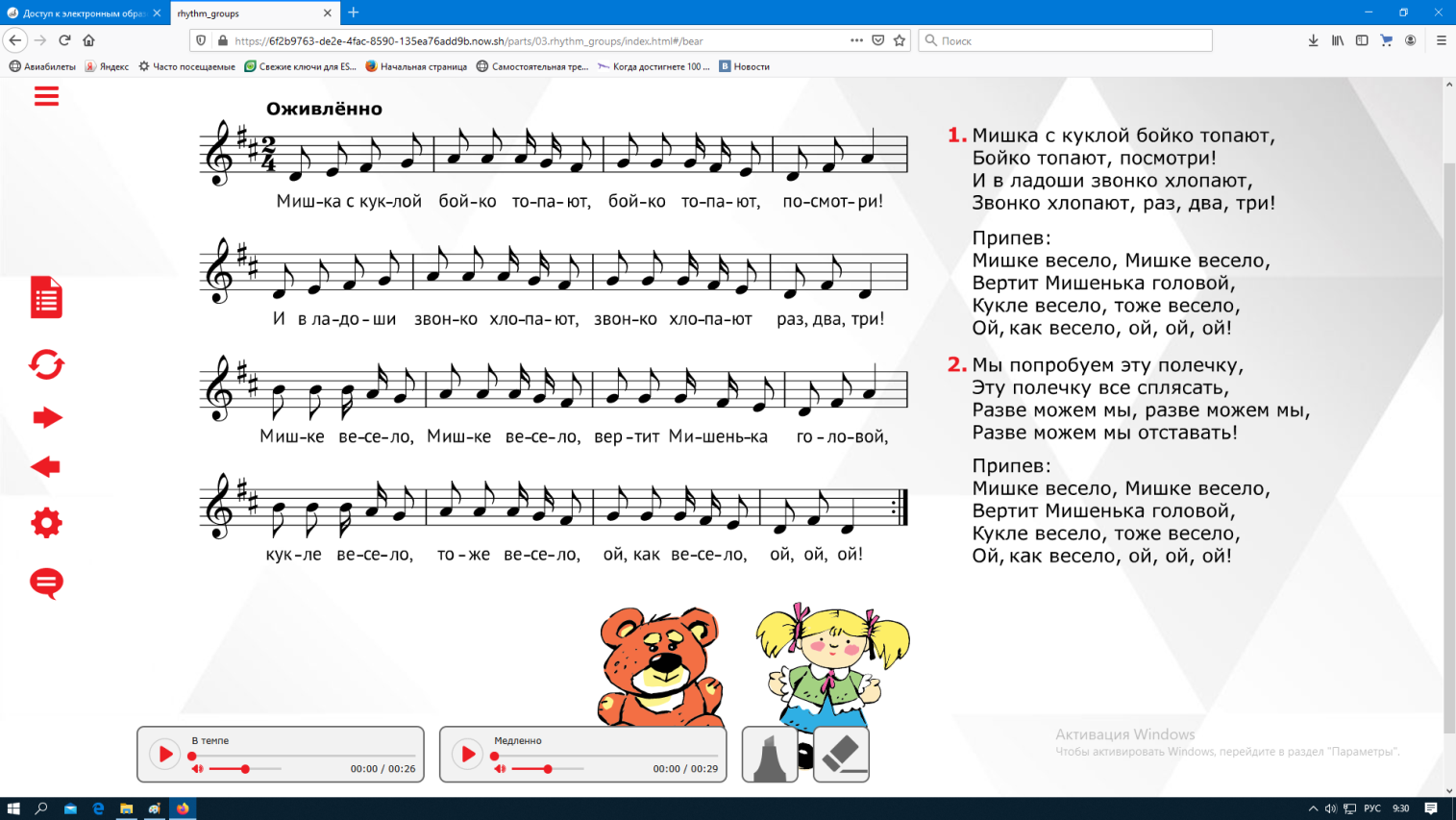 Простучать ритм с долями. Выучить определение секвенции: Секвенция-это повторение на разной высоте. Секвенции бывают восходящие и нисходящие. Переписать определение в тетрадь по сольфеджио. Найти в песне «Мишка с куклой» секвенцию.Д/з: Стучать ритм, переписать его в нотную тетрадь ( на одной ноте)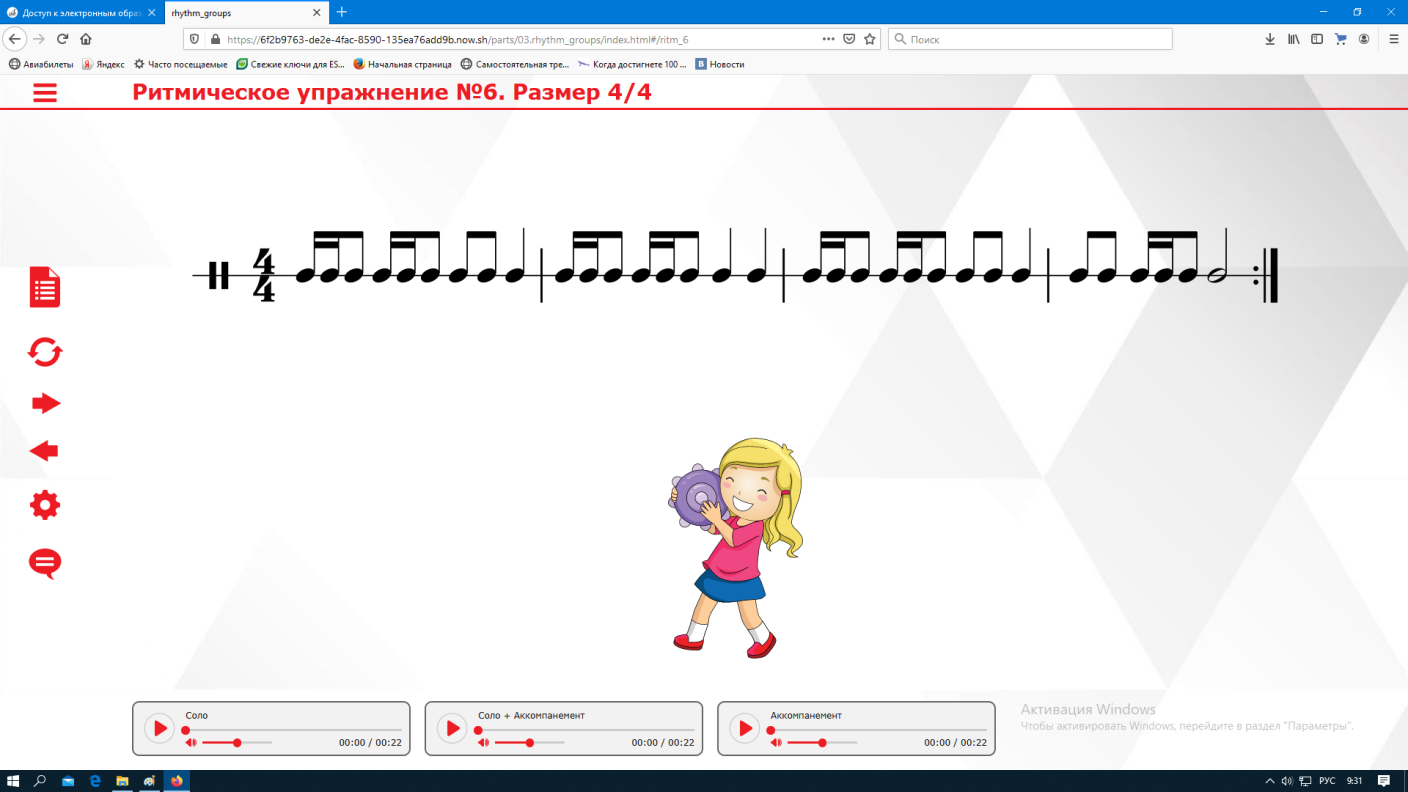 Спеть с дирижированием восходящую секвенцию: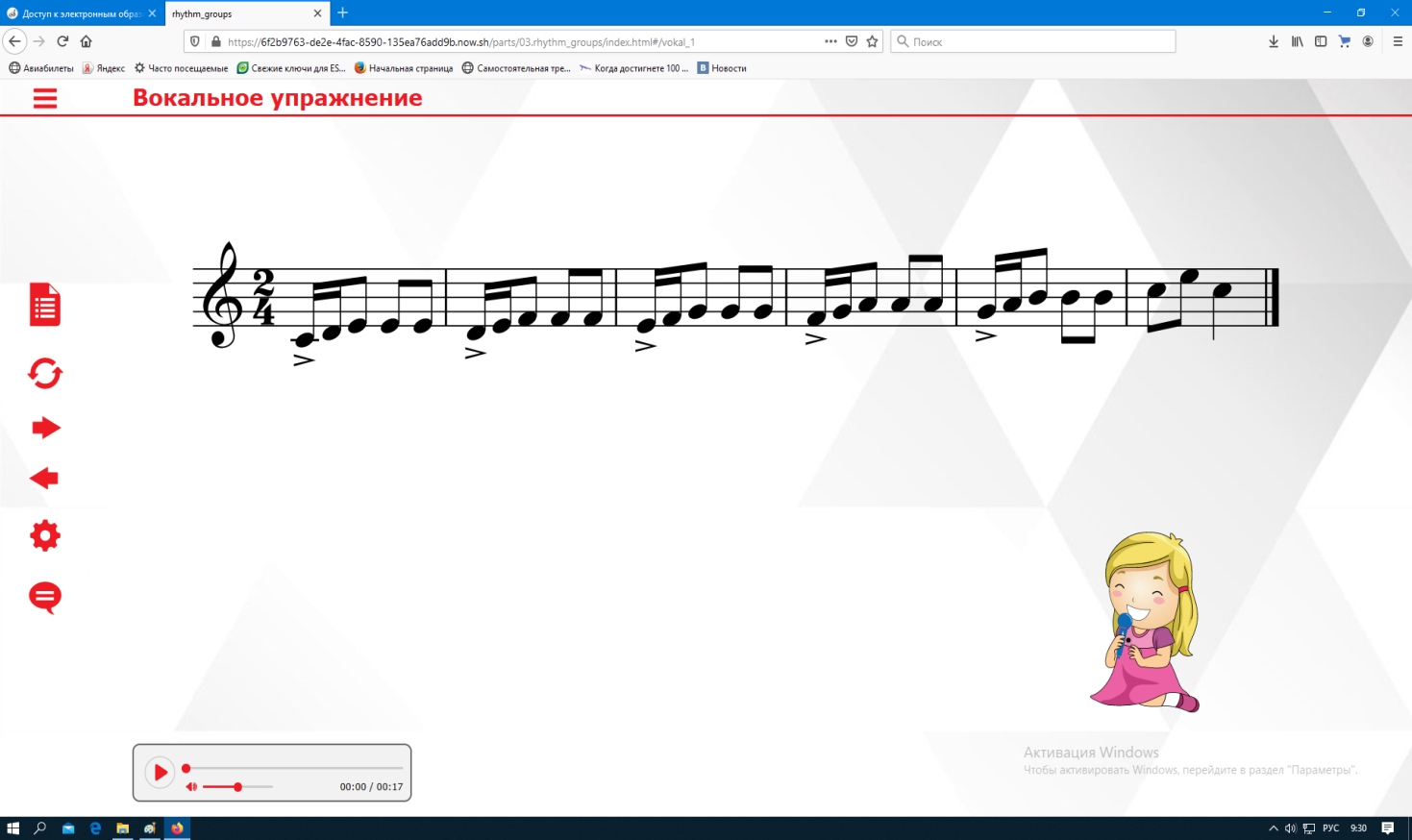 В р. тетради стр. 8 заполнить Ре и Си бемоль мажор. Петь караоке №222  (см.ссылку). Готовое письменное задание  сфотографировать и отправить преподавателю в ВК или на почту hohlova_natalya@inbox.ru № 222https://www.youtube.com/watch?v=vvU8odFDAjQWhatsApp ПочтаВКСлушание  музыки Обучение                    8 лет328.10Тема:  Былины, исторические песни. Задание: смотреть видео (см. ссылку) Слушать песню «Как за речкою»  Былины, исторические песни. https://www.youtube.com/watch?v=C_wGc1sdalYКак за речкою https://vk.com/video-139866319_456240316WhatsApp ПочтаВКСольфеджиоОбучение                    5 лет328.10Тема: Ритм две шестнадцатых восьмая Задание: спеть песенку:Простучать ритм с долями. Выучить определение секвенции: Секвенция-это повторение на разной высоте. Секвенции бывают восходящие и нисходящие. Переписать определение в тетрадь по сольфеджио. Найти в песне «Мишка с куклой» секвенцию.Д/з: Стучать ритм, переписать его в нотную тетрадь( на одной ноте)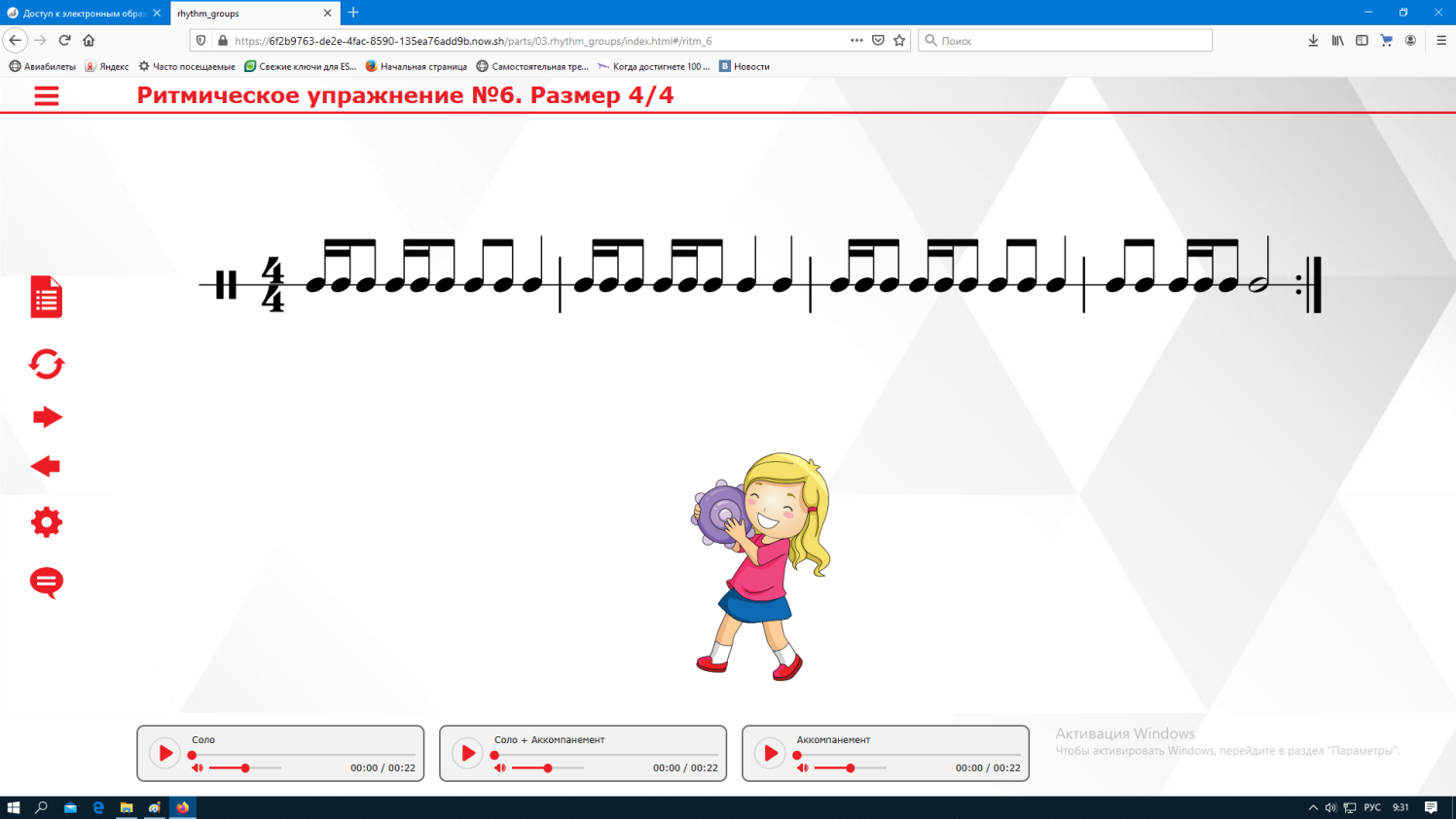 Спеть с дирижированием восходящую секвенцию: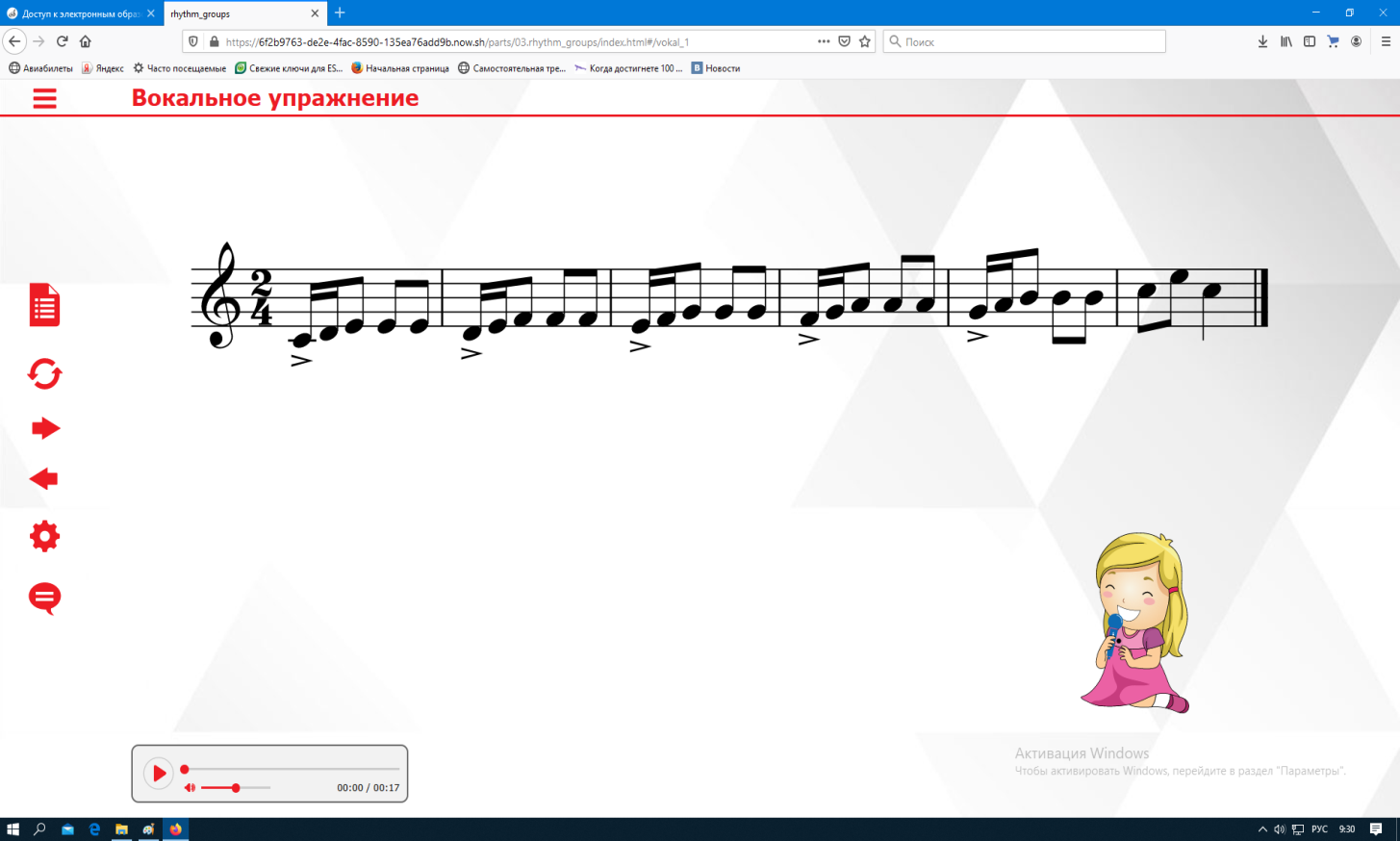 В р. тетради стр. 8 заполнить Ре и Си бемоль мажор. Петь караоке №222  (смссылку) №419  из учебника петь караоке. Готовое письменное задание  сфотографировать и отправить преподавателю в ВК или на почту hohlova_natalya@inbox.ru№ 222https://www.youtube.com/watch?v=vvU8odFDAjQWhatsApp ПочтаВКМузыкальная литература Обучение       5 лет328.10Тема: Итоговое занятие по творчеству Шуберта. Задание: ответить на вопросы тестаТест по творчеству Франца Шуберта1.Годы жизни Ф. Шуберта:А) 1715-1770г. Б) 1810-1880г. В) 1797-1828г.2. Отец и братья обучали композитора игре:А) на скрипке и фортепиано Б) на флейте и скрипкеВ) на органе и фортепиано3. Где Ф. Шуберт получил начальное музыкальное образование:А) в музыкальной школе Б) дома В) в консерватории4. В каком возрасте Ф. Шуберт поступил в Конвикт:А) 11 лет Б) 9 лет В) 15 лет5. Представителем, какого музыкального направления был композитор:А) импрессионизма Б) барокко В) романтизма6. Сколько лет прожил композитор:А) 34 года Б) 31 год В) 30 лет7. Какой певец начал пропагандировать творчество Ф. Шуберта:А) Д.Хворостовский Б) М. Фогль В) Ф.Шаляпин8. Найди среди композиторов портрет Ф. Шуберта:А) Б) В)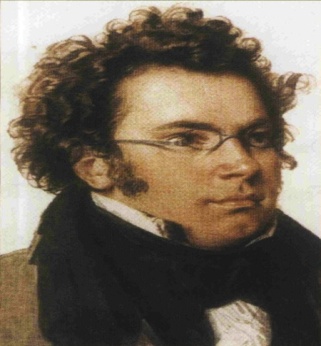 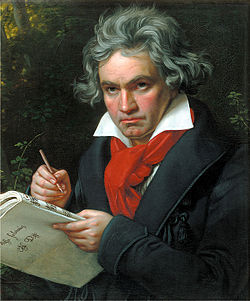 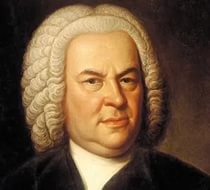 9. Сколько симфоний написал композитор:А) 9 Б) 5 В) 710. Подчеркни вокальные циклы Ф. Шуберта:«Прекрасная мельничиха», «Лесной царь», «Лебединая песня», «Зимний путь», «Скиталец».11. Какая надпись выгравирована на памятнике Ф. Шуберта:А) Память о тебе останется навсегда в наших сердцахБ) И сердцу больно, и горю нет конца.В) Смерть похоронила здесь богатое сокровище, но ещё более прекрасные надежды. 12. Во сколько лет композитор сочинил балладу «Лесной царь»:А) 18 лет Б) 20 лет В) 19 лет13. Сколько образов в балладе «Лесной царь»:А) 4 Б) 2 В) 514. Что в музыкальном сопровождении баллады помогает вам почувствовать драматический образ:А) пунктирный ритм Б) ритм бешеной скачки В) ритм марша15. Как звучит речь автора, отца и сына в балладе:А) вкрадчиво Б) взволновано В) завлекательно16. Кто сделал лучший перевод баллады «Лесной царь»:А) А. Пушкин Б) М. Лермонтов В) ЖуковскийГотовое письменное задание  ( только ответы, например: 1. А) сфотографировать и отправить преподавателю в ВК или на почту hohlova_natalya@inbox.ruWhatsApp ПочтаВКСольфеджиоОРПОбучение       4 годаIII28.10Тема: Ритм две шестнадцатых восьмая Задание: спеть песенку:Простучать ритм с долями. Выучить определение секвенции: Секвенция-это повторение на разной высоте. Секвенции бывают восходящие и нисходящие. Переписать определение в тетрадь по сольфеджио. Найти в песне «Мишка с куклой» секвенцию.Д/з: Стучать ритм, переписать его в нотную тетрадь              ( на одной ноте)Спеть с дирижированием восходящую секвенцию:В р. тетради стр. 8 заполнить Ре и Си бемоль мажор. Петь караоке №222  (смссылку). Готовое письменное задание  сфотографировать и отправить преподавателю в ВК или на почту hohlova_natalya@inbox.ru                     № 222https://www.youtube.com/watch?v=vvU8odFDAjQWhatsApp ПочтаВКМузыка и окружающий мирОРПОбучение       4 годаIII28.10Тема: Итоговое занятие по творчеству Шуберта. Задание: ответить на вопросы тестаТест по творчеству Франца Шуберта1.Годы жизни Ф. Шуберта:А) 1715-1770г. Б) 1810-1880г. В) 1797-1828г.2. Где Ф. Шуберт получил начальное музыкальное образование:А) в музыкальной школе Б) дома В) в консерватории3. Представителем, какого музыкального направления был композитор:А) импрессионизма Б) барокко В) романтизма4. Сколько лет прожил композитор:А) 34 года Б) 31 год В) 30 лет5. Найди среди композиторов портрет Ф. Шуберта:А) Б) В)6. Сколько симфоний написал композитор:А) 9 Б) 5 В) 77. Подчеркни вокальные циклы Ф. Шуберта:«Прекрасная мельничиха», «Лесной царь», «Лебединая песня», «Зимний путь», «Скиталец».8. Какая надпись выгравирована на памятнике Ф. Шуберта:А) Память о тебе останется навсегда в наших сердцахБ) И сердцу больно, и горю нет конца.В) Смерть похоронила здесь богатое сокровище, но ещё более прекрасные надежды. 9. Сколько образов в балладе «Лесной царь»:А) 4 Б) 2 В) 510. Что в музыкальном сопровождении баллады помогает вам почувствовать драматический образ:А) пунктирный ритм Б) ритм бешеной скачки В) ритм марша11. Как звучит речь автора, отца и сына в балладе:А) вкрадчиво Б) взволновано В) завлекательноГотовое письменное задание (только ответы, например 1. А)  сфотографировать и отправить преподавателю в ВК или на почту hohlova_natalya@inbox.ruWhatsApp ПочтаВК